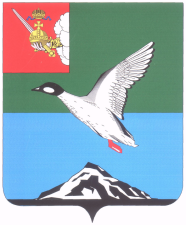 П О С Т А Н О В Л Е Н И ЕАДМИНИСТРАЦИИ ЧЕРЕПОВЕЦКОГО МУНИЦИПАЛЬНОГО РАЙОНАот 19.07.2012 № 1787     г. ЧереповецО внесении изменений в постановлениеадминистрации района от 06.04.2012 № 810«Об утверждении административногорегламента предоставления муниципальной услуги по предоставлению мер социальной поддержки отдельным категориям граждан,проживающим и работающим в сельскойместности на территории района»В соответствии с постановлением администрации района от 30.05.2012 № 1296 «О внесении изменений в постановление администрации района                от  08.04.2011 № 447 «О порядке досудебного обжалования действий (бездействия), решений органов, структурных подразделений администрации района,  администрации района и (или) их руководителей»ПОСТАНОВЛЯЮ:         1. Внести изменения в постановление администрации района                       от 06.04.2012 № 810 «Об утверждении административного регламента предоставления муниципальной услуги по предоставлению мер социальной поддержки отдельным категориям граждан, проживающим и работающим в сельской местности на территории района», изложив раздел V административного регламента предоставления муниципальной услуги по предоставлению мер социальной поддержки отдельным категориям граждан, проживающим и работающим в сельской местности на территории района в следующей редакции:  «V. Досудебное (внесудебное) обжалование гражданиномрешений и действий (бездействия) органа, предоставляющего муниципальную услугу, должностного лица органа, предоставляющего муниципальную услугу5.1. Гражданин имеет право на обжалование решений, действий и (или) бездействия органа, предоставляющего муниципальную услугу, должностного лица органа, предоставляющего муниципальную услугу в досудебном (внесудебном) порядке.5.2. Предметом досудебного (внесудебного) обжалования является решение или действие (бездействие)  органа, предоставляющего муниципальную услугу, должностного лица органа, предоставляющего муниципальную услугу по обращению гражданина, принятое или осуществленное в ходе предоставления муниципальной  услуги.5.3. Гражданин может обратиться с жалобой по основаниям и в порядке предусмотренным статьями 11.1 и 11.2 Федерального закона от 27.07.2010  № 210-ФЗ "Об организации предоставления государственных и муниципальных услуг", в том числе в следующих случаях:нарушение срока регистрации запроса гражданина о предоставлении муниципальной услуги;нарушение срока предоставления муниципальной услуги;требование у гражданина документов, не предусмотренных нормативными правовыми актами Российской Федерации для предоставления муниципальной услуги;отказ в приеме документов, предоставление которых предусмотрено нормативными правовыми актами Российской Федерации для предоставления муниципальной услуги, у гражданина;отказ в предоставлении муниципальной услуги, если основания отказа не предусмотрены федеральными законами и принятыми в соответствии с ними иными нормативными правовыми актами Российской Федерации;затребование с гражданина при предоставлении муниципальной услуги платы, не предусмотренной нормативными правовыми актами Российской Федерации;отказ органа, предоставляющего муниципальную услугу, должностного лица органа, предоставляющего муниципальную услугу, в исправлении допущенных опечаток и ошибок в выданных в результате предоставления муниципальной услуги документах либо нарушение установленного срока таких исправлений.Жалоба подается в письменной форме на бумажном носителе или в электронной форме. Жалобы подаются на решения, действия (бездействие):специалиста отдела по выплате и назначению субсидий за исполнение муниципальной услуги, начальника отдела по выплате и назначению субсидий, отдела по выплате и назначению субсидий – начальнику управления социальной защиты населения, в соответствии с постановлением администрации Череповецкого муниципального района от 08.04.2011 № 447 «О порядке досудебного обжалования действий (бездействий), решений органов, структурных подразделений администрации района, администрации района и (или) их руководителей»;начальника управления социальной защиты населения - заместителю главы района, контролирующего деятельность управления, в соответствии с постановлением администрации Череповецкого муниципального района             от 08.04.2011 № 447 «О порядке досудебного обжалования действий (бездействий), решений органов, структурных подразделений администрации района, администрации района и (или) их руководителей»;заместителя главы района, контролирующего деятельность управления, – главе района в соответствии с постановлением администрации Череповецкого муниципального района от 08.04.2011 № 447 «О порядке досудебного обжалования действий (бездействий), решений органов, структурных подразделений администрации района, администрации района и (или) их руководителей».Жалоба может быть направлена по почте или с использованием сети Интернет, официального сайта Череповецкого муниципального района в сети Интернет, или Единого портала, а также может быть принята при личном приеме гражданина.5.4. Жалоба должна содержать:наименование органа, предоставляющего муниципальную услугу, должностного лица органа, предоставляющего муниципальную услугу, решения и действия (бездействие) которых обжалуются;фамилию, имя, отчество (последнее - при наличии), сведения о месте жительства гражданина - физического лица либо наименование, сведения о месте нахождения гражданина - юридического лица, а также номер (номера) контактного телефона, адрес (адреса) электронной почты (при наличии) и почтовый адрес, по которым должен быть направлен ответ гражданину;сведения об обжалуемых решениях и действиях (бездействии) органа, предоставляющего муниципальную  услугу, должностного лица органа, предоставляющего муниципальную  услугу;доводы, на основании которых гражданин не согласен с решением и действием (бездействием) органа, предоставляющего муниципальную услугу, должностного лица органа, предоставляющего муниципальную услугу. Гражданином могут быть представлены документы (при наличии), подтверждающие доводы гражданина, либо их копии.5.5. Жалоба подлежит рассмотрению должностным лицом, наделенным полномочиями по рассмотрению жалоб, в течение пятнадцати рабочих дней со дня ее регистрации, а в случае обжалования отказа органа, предоставляющего муниципальную услугу, должностного лица органа, предоставляющего муниципальную услугу, в приеме документов у гражданина либо в исправлении допущенных опечаток и ошибок или в случае обжалования нарушения установленного срока таких исправлений - в течение пяти рабочих дней со дня ее регистрации.5.6. По результатам рассмотрения жалобы должностным лицом, наделенным полномочиями по рассмотрению жалоб, принимается одно из следующих решений:удовлетворить жалобу, в том числе в форме отмены принятого решения, исправления допущенных опечаток и ошибок в выданных в результате предоставления муниципальной услуги документах, возврата гражданину денежных средств, взимание которых не предусмотрено нормативными правовыми актами Российской Федерации, а также в иных формах;отказать в удовлетворении жалобы.5.7. Не позднее дня, следующего за днем принятия решения, указанного в пункте 5.6 административного регламента, гражданину в письменной форме и по желанию гражданина в электронной форме направляется мотивированный ответ о результатах рассмотрения жалобы.5.8. В случае установления в ходе или по результатам рассмотрения жалобы признаков состава административного правонарушения или преступления должностное лицо, наделенное полномочиями по рассмотрению жалоб незамедлительно направляет имеющиеся материалы в органы прокуратуры.».     	2.  Постановление опубликовать в газете «Сельская новь» и разместить на официальном сайте Череповецкого муниципального района в сети Интернет.Глава района                                                                              Л.Н. Родичев    